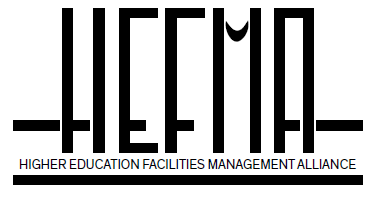 2018 Fall Business Meeting AgendaNorthwestern UniversityWieboldt Hall – Room 338339 East Chicago Avenue, Chicago, Ill312-503-2399Thursday, November 1, 2018Welcome & Introductions 							10:00 - 10:15Institutional InformationMember Institution Review of Top 3 Current/Recent Projects (over $10M) 	10:30 - 12:00Please upload your top 3 projects on the website so we can access and project them at the meeting.  Presentations limited to less than 10 minutes, please.Lunch is Served								12:00Continuation of Institution Review of Top 3 Current/Recent Projects		12:15 - 1:15HEFMA Fall Business Meeting							1:15 - 3:30Verification of Quorum (5 Min)					Eric BoatmanApproval of Minutes - Summer 2018 Business Meeting (15 Min)	Chris MorettTreasurer’s Report (15 Min)				 	Andy BollingBoard Member Elections – Chris Morett’s term expires (25 Min)Website – Member Sign Up & Set Up (30 Min)HEFMA Membership Policies (15 Min)				Sherri BooneHEFMA Professional Development (15 Min)				Sherri BooneMember Announcements – New hires, retirements, news (15 Min)Break										3:30 - 3:452018 Summer Conference 							3:45 - 3:50Host institution comments/follow-up 				Andrew Samaand member comments2019 Summer Conference & Future Events					3:50 - 4:00University of Illinois @ Urbana/Champaign: June 17-20, 2019 		Jill Maxey2020 Maryland2021 Pennsylvania State University2022 The Ohio State University VI.	Member Institution Inquiries							4:00 – 5:00What Space System is your Institution using? At which stage is your institution with regards to its development? (In Development, Recently Launched, In Operation – relatively new, In Operation- current, In Operation – aging, Considering Other Systems)How does your institution manage unit requests for off-campus lease space?  What process do you have in place for receiving and approving these requests?  Do you have any specific deadlines for units to submit their requests?Does your institution have a building common conference room system?  If so, how are the conference rooms coded?VII. Wrap Up and Dinner Destinations  						 	5:00Friday, November 2, 2018Breakfast included in hotel accommodations						HEFMA Survey Instructions Subcommittee						8:30 - 9:00Member Institution Inquiries							9:00 – 10:00How are member institutions measuring anticipated demand for active learning classrooms (in time to create them)?How are member institutions measuring room utilization in research labs?What preferences does your institution have regarding writing surfaces in classrooms?Break											10:00 – 10:15Member Institution Inquiries (Continued)						10:15 – 12:00Have you been involved in any discussions regarding installing locks on the inside of learning spaces to keep out active shooters or intruders?P3 Developments – Are other Universities pursuing these arrangements? Lessons learned? Types of facilities/arrangements?How are Universities measuring utilization of performance spaces (theater, music, etc.) for curriculum and for student groups?How do other Universities support student groups on campus (i.e. Bee hives, student gardens, etc.)?  Are there policies and governance in place?Motion to Adjourn								12:00VI.      HEFMA Board Meeting –  	  A.    Incoming and Outgoing Board Members Convene				12:00 – 1:00